1. 대표자 및 경영진 현황 *사업자 등록을 하지 않는 예비창업자는 예정(계획) 기준으로 작성2. 창업(예정)기업체 현황 *사업자 등록을 하지 않는 예비창업자는 예정(계획) 기준으로 작성3. 인력현황4. 영업현황  *사업자 등록을 하지 않는 예비창업자는 예정(계획) 기준으로 작성             (단위 : 백만원)5. 매출현황                                                                       (단위 : 백만원)6. 사업 추진계획 (자유롭게 기재하되, 해당내용을 구체적으로 작성, ‘별지’ 제출 가능)7. 허위자료 제출 시 제재사항        이 자료는 가상오피스 지원을 받는데 중요한 자료로 활용되므로, 사실과 다르거나 허위의 자료를 제출한 경우에는 (재)경기콘텐츠진흥원 내규에서 정하는 바에 따라 불이익을 받을 수 있음은 물론 법적 조치 될 수 있습니다.8. 정보제공 및 활용 동의 	이 자료는 가상오피스 지원 평가 및 기업홍보 등을 위하여 (재)경기콘텐츠진흥원이 필요한 경우 활용할 수 있으며 이에 동의하지 않으시는 경우 본 지원에 참여가 불가합니다. 동의하십니까?  1. 수집․이용에 관한 사항  □ 수집·이용 목적   ○ (재)경기콘텐츠진흥원 판교 경기문화창조허브 가상오피스 지원과 관련하여 평가 및 사업 운영·관리를 목적으로 합니다.  □ 수집·이용할 항목   ○ 필수항목 : 개인 식별정보 (성명, 생년월일, 전화번호, 휴대폰번호, e-mail 등)  □ 보유․이용기간   ○ 위 개인(기업)정보는 수집․이용에 관한 동의일로부터 보유목적 달성 시 또는 정보주체가 개인정보 삭제를 요청할 경우 지체 없이 파기합니다.    ○ 단, 사업 종료일 후에는 향후 정부 지원 사업 신청 시의 이력관리만을 위하여 보유․이용되며 기간은 3년입니다.[공공기록물 관리에 관한 법률 시행령 제26조 1항 별표1] 2. 제3자 제공에 관한 사항  □ 제공받는 자   ○ 경기도 / (재)경기콘텐츠진흥원 / 신용정보 조회기관  □ 제공받는 자의 이용 목적   ○ (재)경기콘텐츠진흥원「경기문화창조허브 스마트오피스 지원 사업」 관련 평가, 만족도 조사, 정책자료 활용 등   ○ 신용도 판단 (신용 조회에 따른 기업 또는 기관, 대표자의 신용평가등급의 영향 없음)  □ 제공할 개인정보의 항목   ○ 수집·이용에 동의한 정보 중 위탁업무 목적달성을 위해 필요한 정보에 한함  □ 동의를 거부할 권리 및 동의를 거부할 경우의 불이익   ○ 위 개인(기업)정보의 제공 동의를 거부할 권리가 있습니다. 다만 본 동의는 본 사업의 수행을 위해 필수적이므로 이에 동의하셔야 이후 절차를 진행할 수 있습니다. 동의하지 않으시는 경우 본 지원 사업에 신청이 불가합니다.  □ 위와 같이 귀하의 개인(기업)정보를 수집·이용하는 것에 동의합니까? 2020 년     월     일신청자(대표자)명 :                         󰄫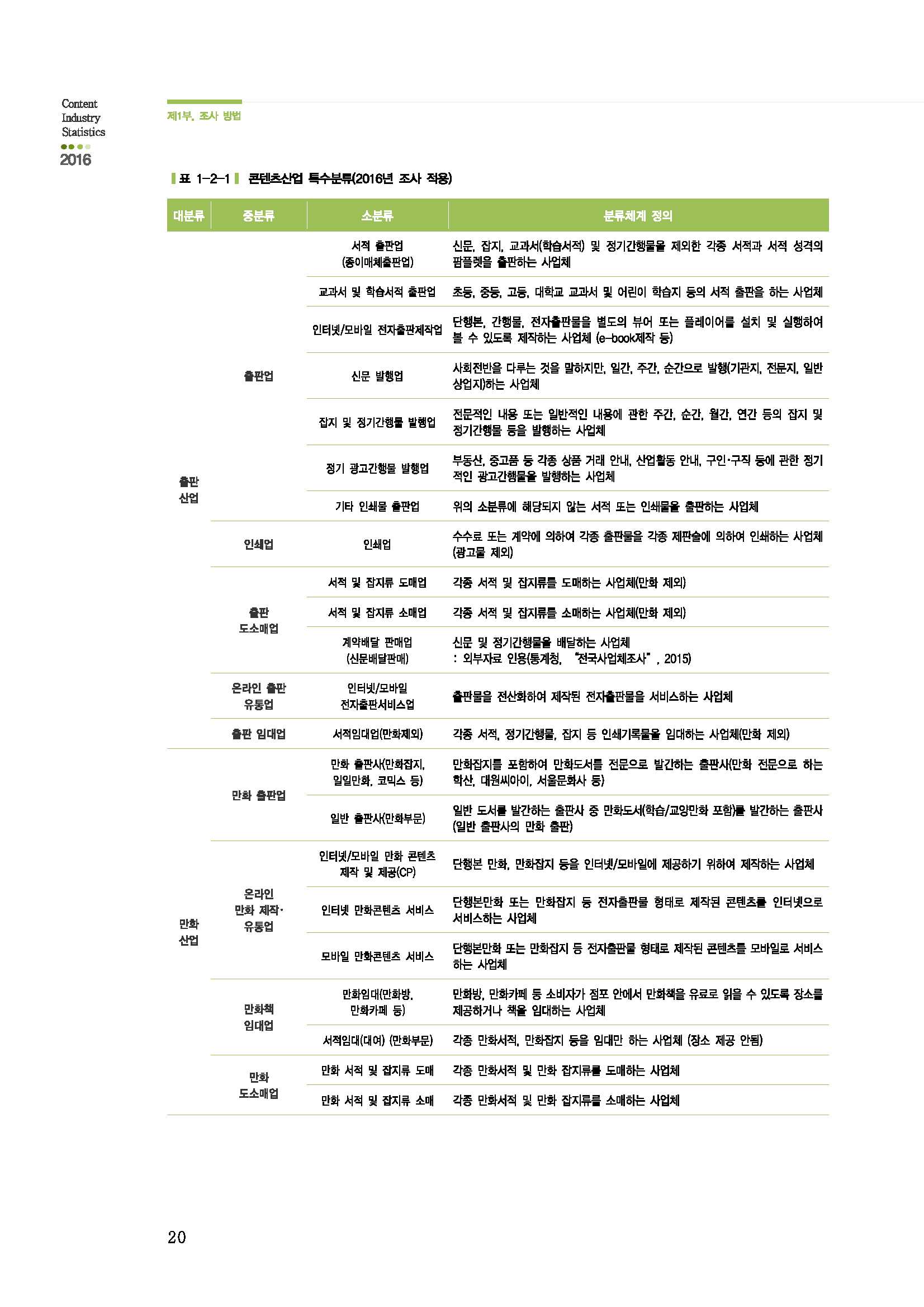 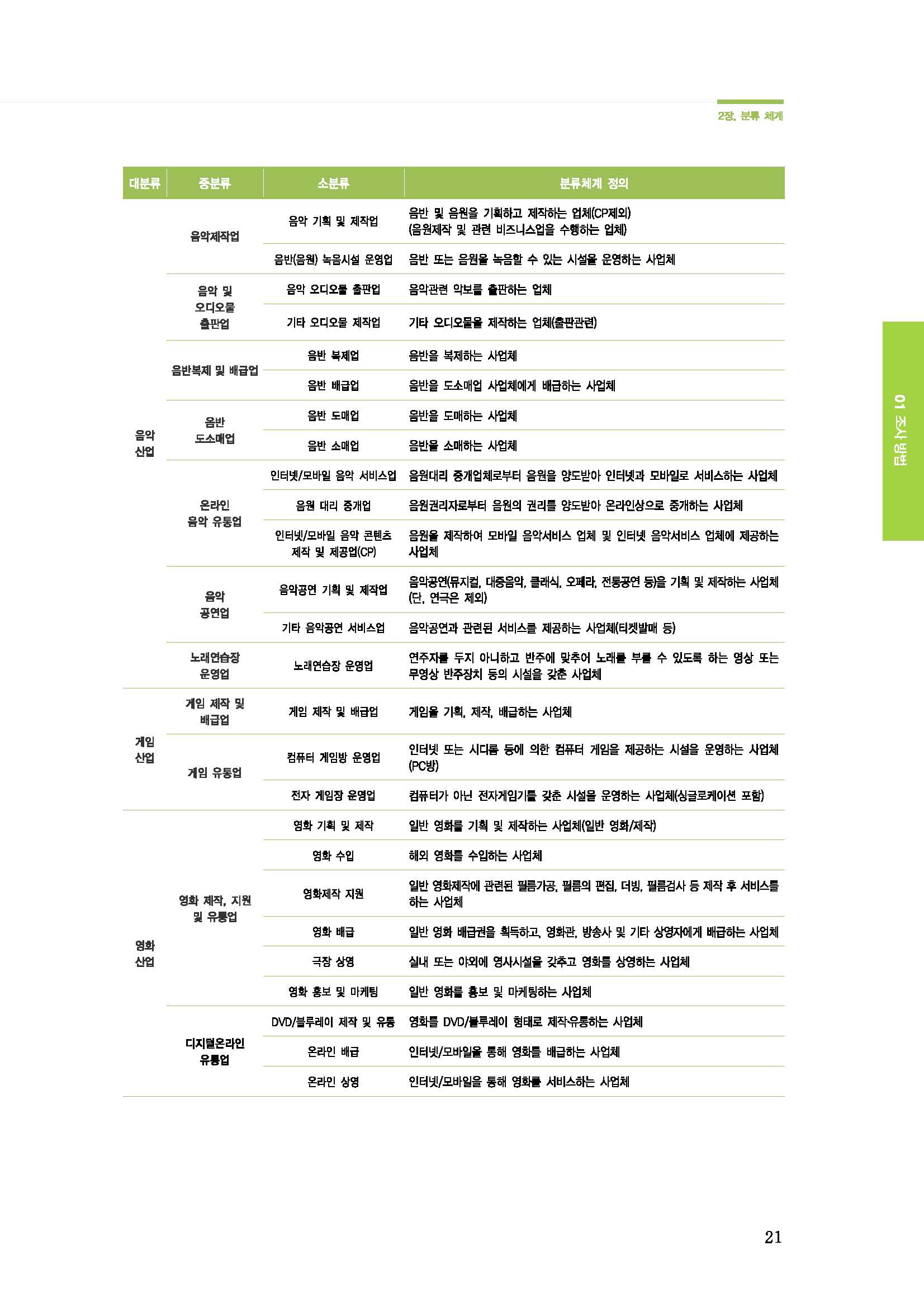 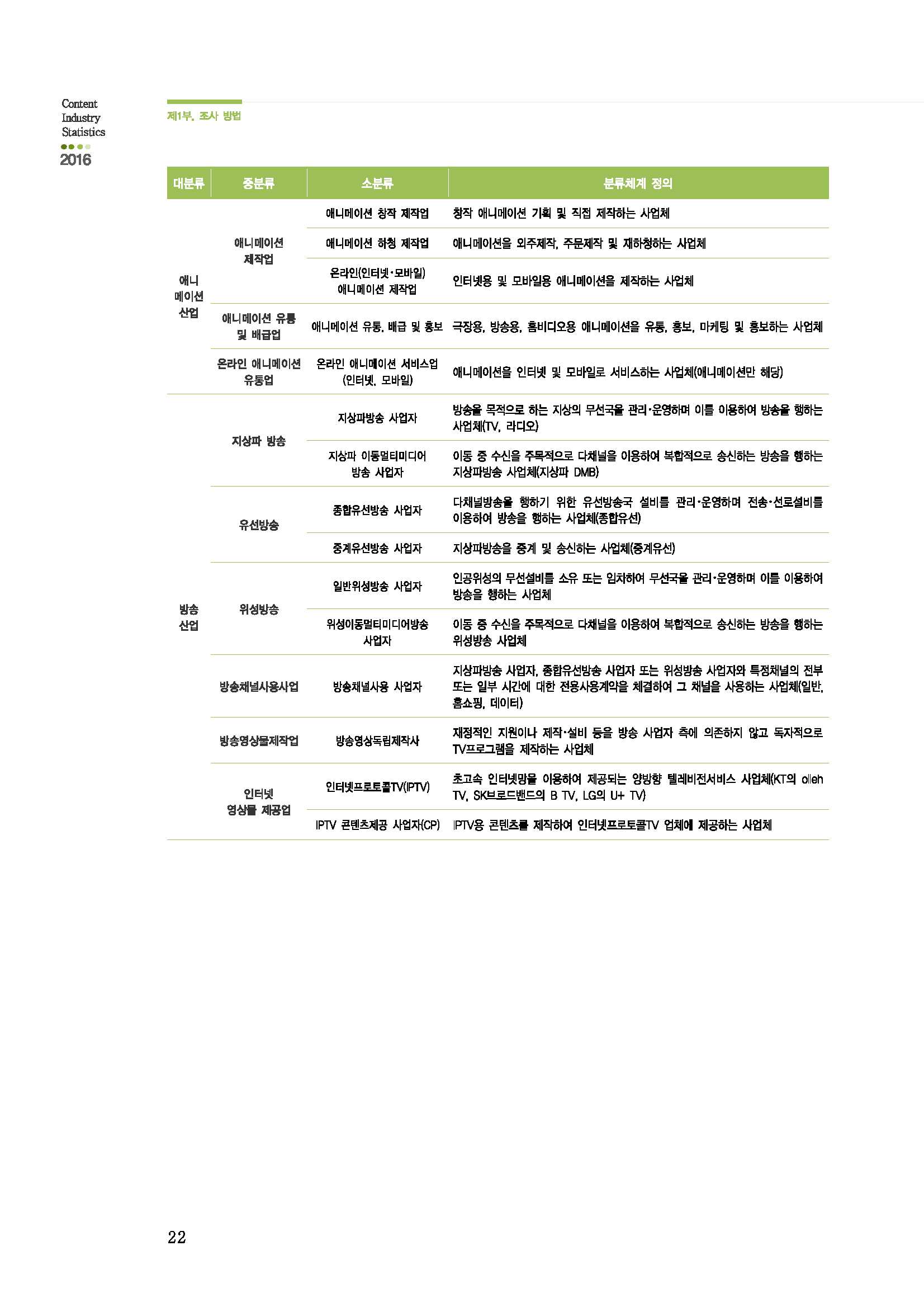 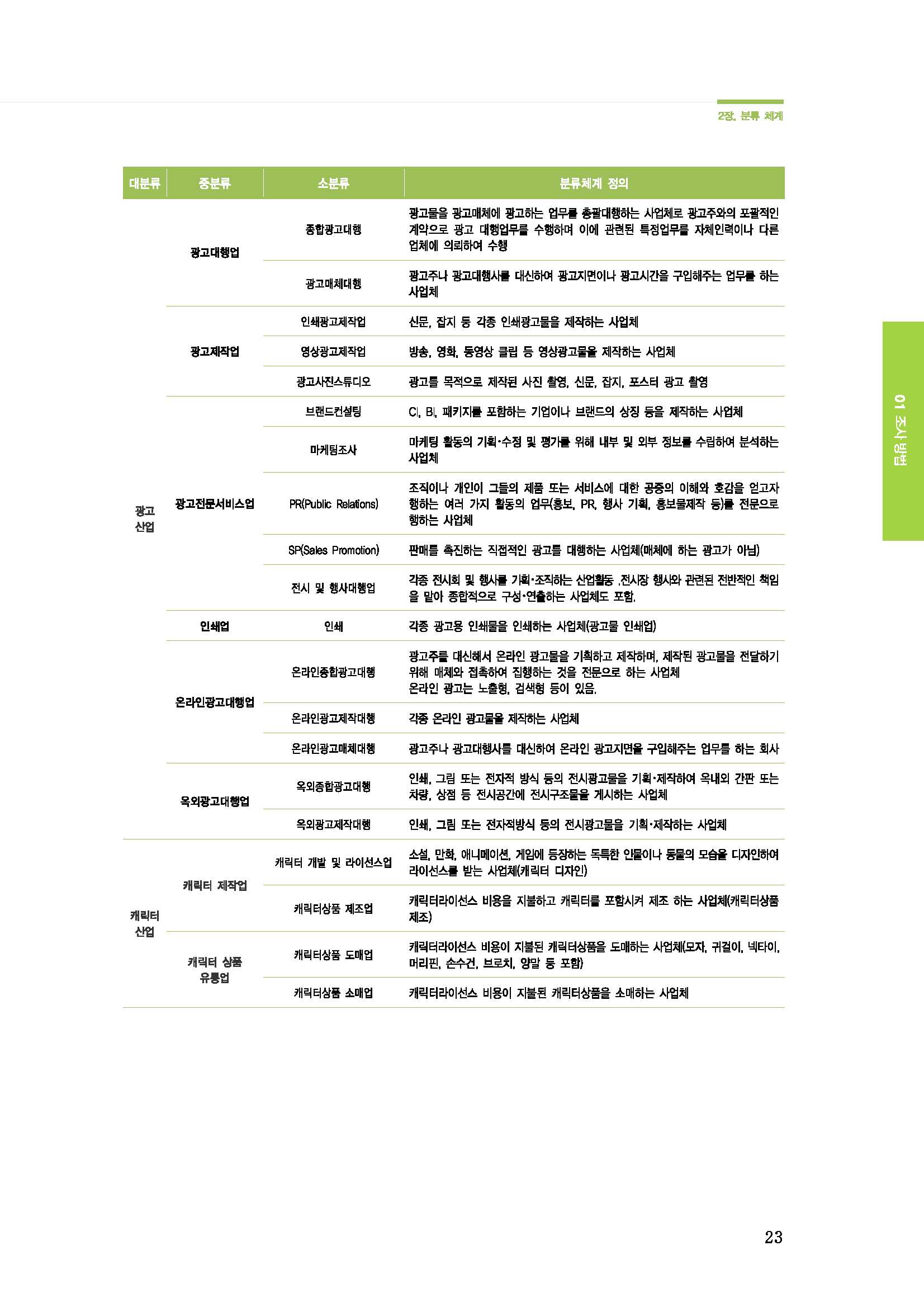 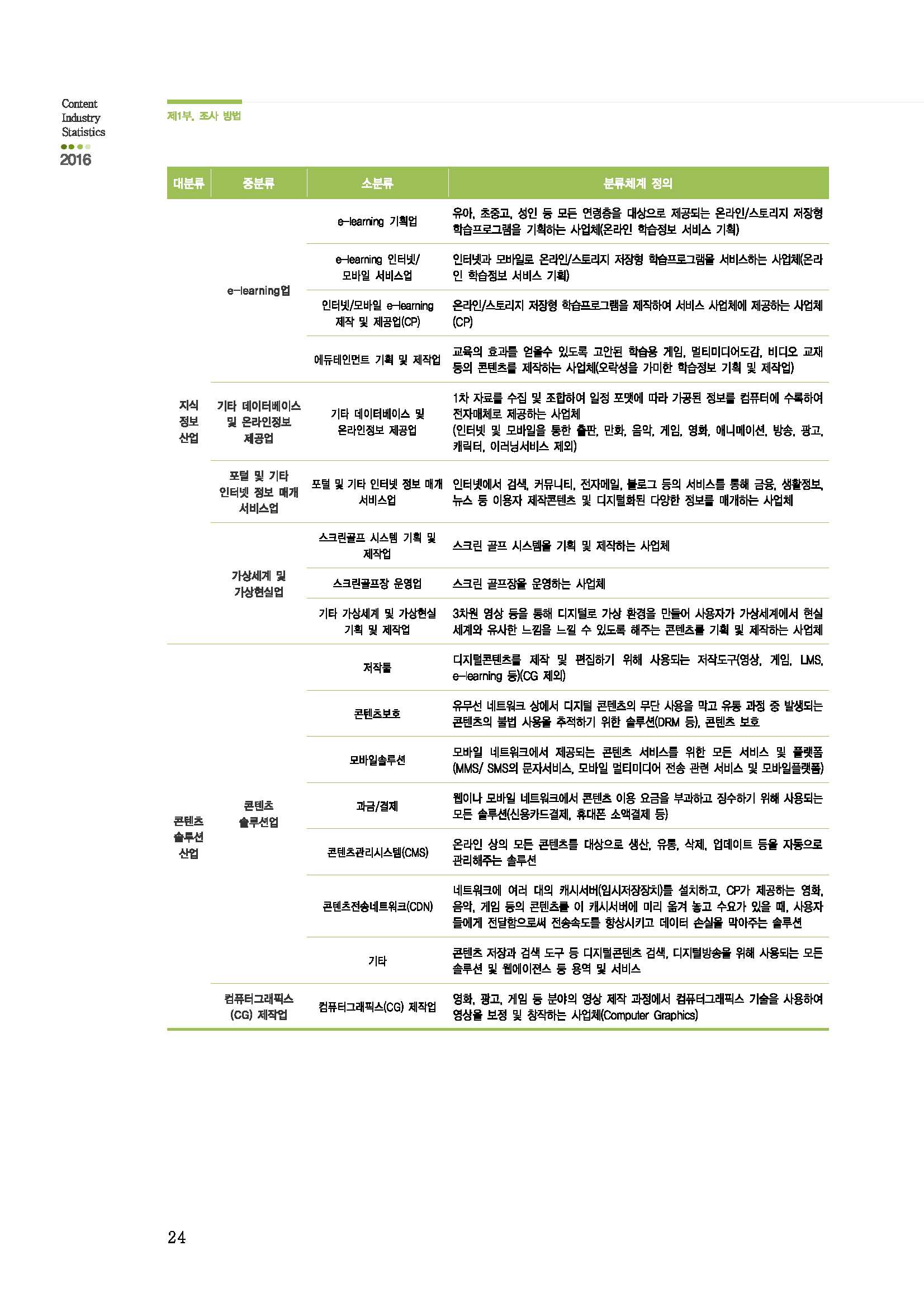        ※「콘텐츠 산업통계」기분 업종 분류표 외 분야       ※ 갑은 평가위원회를 통하여 본 계약의 목적에 부합하지 않는 지원제외 업종을 정하여 평가할 수 있음.
 - 지원제외 업종의 예 : 불건전 영상‧게임 관련, 도박‧주류‧담배 관련, 공공행정, 국방‧사회보장 행정, 국제 및 외국기관 등제1호 서식가상오피스 지원 신청서성    명주민등록상생년월일주민등록상주소지휴대전화번호최종학력         년     월           (고등, 대)학교          과   (졸업, 수료, 중퇴, 재학)         년     월           (고등, 대)학교          과   (졸업, 수료, 중퇴, 재학)         년     월           (고등, 대)학교          과   (졸업, 수료, 중퇴, 재학)         년     월           (고등, 대)학교          과   (졸업, 수료, 중퇴, 재학)경   력근무기간(년월)근 무 처업종(품목)최종직위(담당업무)경   력    .   .  ~   .   .경   력    .   .  ~   .   .경   력    .   .  ~   .   .경   력    .   .  ~   .   .경   력    .   .  ~   .   .*업체명*대표자명*사업자등록번호 *개업일자*업종 (품목) *소재지*주        소*주        소*주        소*전 화 번 호*팩    스*사업장*창업(예정)분야□출판  □만화  □음악  □게임  □영화  □애니  □방송  □광고  □캐릭터  □지식정보 □콘텐츠솔루션  □공연  □디자인 □관광 □S/W  □H/W □한류콘텐츠  □ICT융합  □기타(                           ) ※ [별표 제1호 지원 대상 업종분류]를 참고하여 선택 및 기타는 상세히 기재□출판  □만화  □음악  □게임  □영화  □애니  □방송  □광고  □캐릭터  □지식정보 □콘텐츠솔루션  □공연  □디자인 □관광 □S/W  □H/W □한류콘텐츠  □ICT융합  □기타(                           ) ※ [별표 제1호 지원 대상 업종분류]를 참고하여 선택 및 기타는 상세히 기재□출판  □만화  □음악  □게임  □영화  □애니  □방송  □광고  □캐릭터  □지식정보 □콘텐츠솔루션  □공연  □디자인 □관광 □S/W  □H/W □한류콘텐츠  □ICT융합  □기타(                           ) ※ [별표 제1호 지원 대상 업종분류]를 참고하여 선택 및 기타는 상세히 기재□출판  □만화  □음악  □게임  □영화  □애니  □방송  □광고  □캐릭터  □지식정보 □콘텐츠솔루션  □공연  □디자인 □관광 □S/W  □H/W □한류콘텐츠  □ICT융합  □기타(                           ) ※ [별표 제1호 지원 대상 업종분류]를 참고하여 선택 및 기타는 상세히 기재□출판  □만화  □음악  □게임  □영화  □애니  □방송  □광고  □캐릭터  □지식정보 □콘텐츠솔루션  □공연  □디자인 □관광 □S/W  □H/W □한류콘텐츠  □ICT융합  □기타(                           ) ※ [별표 제1호 지원 대상 업종분류]를 참고하여 선택 및 기타는 상세히 기재이메일*홈페이지*상시근로자수*기업형태□개인기업  / □법인기업□개인기업  / □법인기업□개인기업  / □법인기업□개인기업  / □법인기업□개인기업  / □법인기업<사업 관련 전문자격증 및 지식재산권 보유, 대외기관 인증 및 수상, 창업연수 참여 실적><사업 관련 전문자격증 및 지식재산권 보유, 대외기관 인증 및 수상, 창업연수 참여 실적><사업 관련 전문자격증 및 지식재산권 보유, 대외기관 인증 및 수상, 창업연수 참여 실적><사업 관련 전문자격증 및 지식재산권 보유, 대외기관 인증 및 수상, 창업연수 참여 실적><사업 관련 전문자격증 및 지식재산권 보유, 대외기관 인증 및 수상, 창업연수 참여 실적><사업 관련 전문자격증 및 지식재산권 보유, 대외기관 인증 및 수상, 창업연수 참여 실적>  년    월내           용내           용내           용내           용내           용직위성명전공기술자격등록기관*주   요   거   래   처*주   요   거   래   처*주   요   거   래   처*주   요   거   래   처*주   요   거   래   처*주   요   거   래   처*주   요   거   래   처*주   요   거   래   처*주   요   거   래   처*주   요   거   래   처구     매     처구     매     처구     매     처구     매     처구     매     처판     매     처판     매     처판     매     처판     매     처판     매     처상 호사업자번호월평균매입액거래조건거래조건상 호사업자번호월평균매입액거래조건거래조건상 호사업자번호월평균매입액거래비율결제기간상 호사업자번호월평균매입액거래비율결제기간최근 판매실적(  .  .  ~  .  .  ) : (     )최근 판매실적(  .  .  ~  .  .  ) : (     )최근 판매실적(  .  .  ~  .  .  ) : (     )최근 판매실적(  .  .  ~  .  .  ) : (     )최근 판매실적(  .  .  ~  .  .  ) : (     )수주상황(   .   .   현재) 국내계약액(    ) / 수출계약액(     )수주상황(   .   .   현재) 국내계약액(    ) / 수출계약액(     )수주상황(   .   .   현재) 국내계약액(    ) / 수출계약액(     )수주상황(   .   .   현재) 국내계약액(    ) / 수출계약액(     )수주상황(   .   .   현재) 국내계약액(    ) / 수출계약액(     ) 주1) 거래조건의 “비율”란에 현금․외상비율 기재, “기간”란에 외상거래의 결제기간 기재(예 : 90일 어음, 30일 신용 등) 주2) (   )내에는 수출실적(단위 : 천불) 및 L/C보유액을 기재  주1) 거래조건의 “비율”란에 현금․외상비율 기재, “기간”란에 외상거래의 결제기간 기재(예 : 90일 어음, 30일 신용 등) 주2) (   )내에는 수출실적(단위 : 천불) 및 L/C보유액을 기재  주1) 거래조건의 “비율”란에 현금․외상비율 기재, “기간”란에 외상거래의 결제기간 기재(예 : 90일 어음, 30일 신용 등) 주2) (   )내에는 수출실적(단위 : 천불) 및 L/C보유액을 기재  주1) 거래조건의 “비율”란에 현금․외상비율 기재, “기간”란에 외상거래의 결제기간 기재(예 : 90일 어음, 30일 신용 등) 주2) (   )내에는 수출실적(단위 : 천불) 및 L/C보유액을 기재  주1) 거래조건의 “비율”란에 현금․외상비율 기재, “기간”란에 외상거래의 결제기간 기재(예 : 90일 어음, 30일 신용 등) 주2) (   )내에는 수출실적(단위 : 천불) 및 L/C보유액을 기재  주1) 거래조건의 “비율”란에 현금․외상비율 기재, “기간”란에 외상거래의 결제기간 기재(예 : 90일 어음, 30일 신용 등) 주2) (   )내에는 수출실적(단위 : 천불) 및 L/C보유액을 기재  주1) 거래조건의 “비율”란에 현금․외상비율 기재, “기간”란에 외상거래의 결제기간 기재(예 : 90일 어음, 30일 신용 등) 주2) (   )내에는 수출실적(단위 : 천불) 및 L/C보유액을 기재  주1) 거래조건의 “비율”란에 현금․외상비율 기재, “기간”란에 외상거래의 결제기간 기재(예 : 90일 어음, 30일 신용 등) 주2) (   )내에는 수출실적(단위 : 천불) 및 L/C보유액을 기재  주1) 거래조건의 “비율”란에 현금․외상비율 기재, “기간”란에 외상거래의 결제기간 기재(예 : 90일 어음, 30일 신용 등) 주2) (   )내에는 수출실적(단위 : 천불) 및 L/C보유액을 기재  주1) 거래조건의 “비율”란에 현금․외상비율 기재, “기간”란에 외상거래의 결제기간 기재(예 : 90일 어음, 30일 신용 등) 주2) (   )내에는 수출실적(단위 : 천불) 및 L/C보유액을 기재 매 출 실 적  및  추 정 매 출 액 매 출 실 적  및  추 정 매 출 액 매 출 실 적  및  추 정 매 출 액 매 출 실 적  및  추 정 매 출 액 매 출 실 적  및  추 정 매 출 액 매 출 실 적  및  추 정 매 출 액 매 출 실 적  및  추 정 매 출 액 구  분(전기) 2019년 매출액(전기) 2019년 매출액(당기) 2020년 추정 매출액(당기) 2020년 추정 매출액(차기) 2021년 추정 매출액(차기) 2021년 추정 매출액매출액국내국내국내매출액수출수출수출매출액합계합계합계추정근거추정근거추정근거추정근거제품(서비스)의 주요내용(제품의 특성 및 핵심기술, 기술개발 내용 및 과정, 생산 공정도 등)시 장 분 석(시장규모, 주요 수요처, 동업종 경쟁상황, 경쟁업체 현황 등)기술 및 품질경쟁력(국내외 경쟁사 제품과의 기술, 품질, 가격 비교 등)생산(판매) 추진계획(개발완료 및 제품화 시기, 설비도입 및 양산착수, 판매 등의 계획)□ 동의함    □ 동의하지 않음□ 동의함    □ 동의하지 않음□ 동의함    □ 동의하지 않음□ 동의함    □ 동의하지 않음□ 동의함    □ 동의하지 않음  작 성 일 :  20  년    월    일  작 성 자 :    작 성 일 :  20  년    월    일  작 성 자 :    작 성 일 :  20  년    월    일  작 성 자 :    창업(예정)업체명 :   대 표 자 :                      󰄫  창업(예정)업체명 :   대 표 자 :                      󰄫제2호 서식개인(기업)정보 제공 및 신용정보조회 동의서개인(기업)정보 제공 및 신용정보조회 동의서(재)경기콘텐츠진흥원은 ｢개인정보보호법」제15조 제1항 제1호, 제17조 제1항 제1호, 제23조 제1호, 제24조 제1항 제1호 및「신용정보의 이용 및 보호에 관한 법률」제32조 제1항, 제33조, 제34조에 따라 아래와 같이 개인정보의 수집·이용 및 제3자 제공에 관하여 귀하의 동의를 얻고자 합니다.고유 식별정보 생년월일, 사업자등록번호( □동의함    □동의하지 않음 )개인(기업)정보  신청자 제출 자료 내용( □동의함    □동의하지 않음 )참고지원 대상 업종 종류대분류중분류소분류분류체계 정의공연산업(음악공연제외)공연업공연기획 및 제작업콘텐츠 저장과 검색 도구 등 디지털콘텐츠 검색, 디지털방송을 위해 사용되는 모든 솔루션 및 웹에이젼스 등 용역 및 서비스대분류중분류소분류분류체계 정의디자인산업디자인업전문디자인업인테리어, 제품, 시각 디자인 및 기타 전문 디자인업 등사진촬영 및 처리업사진촬영 및 처리업인물사진 및 행사용 촬영 업 등소프트웨어(S/W) 소프트웨어업소프트웨어 개발 및 공급시스템 소프트웨어, 응용 소스트웨어 개발 및 공급업 등ICT융합ICT융합ICT융합IT기술과 문화‧예술‧콘텐츠산업 융합관련 업. 미디어아트, 관광, 한류콘텐츠, 스토리텔링 등 융합분야 